Siteimprove Quick Start Training Pre-Class InstructionsPre-Class:Create a YouTube account or log in to an existing account to test. 
NOTE:  you need to be logged into a You Tube account to send comments or messages during the live stream.Your agency must have signed an SLA to receive a Siteimprove Account.  Live Stream Class:Roll call for all participants.If you do not have a YouTube account, you will not be able to leave comments. Please call the conference line at the end of the course so I can give you credit for the course.Go to the video settings and change resolution to 720p: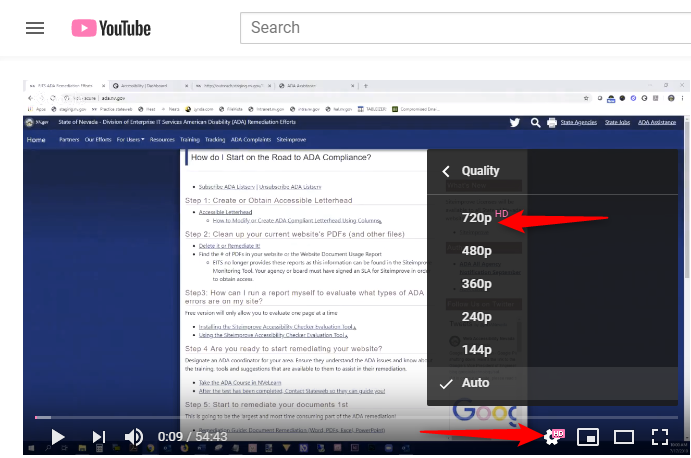 End of Class:Please call at the end of class with the Conference Line 775-687-0999 Ext. 47310 for any questions about the course or to receive credit for the course if you do not have a You Tube account.Did you Miss a Class? 
If you did, please review the Siteimprove Quick Start Training page.  There is a Quick Start Resource Guide, the full presentation as well as webinars available.  http://adanew.staging.nv.gov/Training/SiteimproveClassMaterials/Diana Estey – stateweb@admin.nv.gov  (775) 684-7323